St. Michael SchoolSixth-Seventh-Eighth Grade Supply List2017-2018Subject Area Supplies:Classroom Supplies:Google email account for school use 		11. Planner (available at school $5) Book Bag						12. Gym Shoes# 2 Pencils						13. Pencil Cap ErasersInk Pens: black and red				14. Ink Pens: colors for note-takingWhite Out Tape					15. Crayola Markers			Crayons						16. Colored PencilsScissors						17. Ruler			Lined paper – college ruled				18. Printer paper / typingGlue sticks and liquid					19. Index cards		Sticky notes – any kind				20. USB for Computer (thumb drive)				         				21. Art sketchbookChoose at least 4 from the following items:Kleenex or Tissues			Paper Plates		     Cups			Paper TowelsPlastic Forks, Spoons, Knives		        Ziplock Bags	        Manila file folders	Hand Sanitizer  			Napkins 		Bandaids 	                     Disinfecting wipes	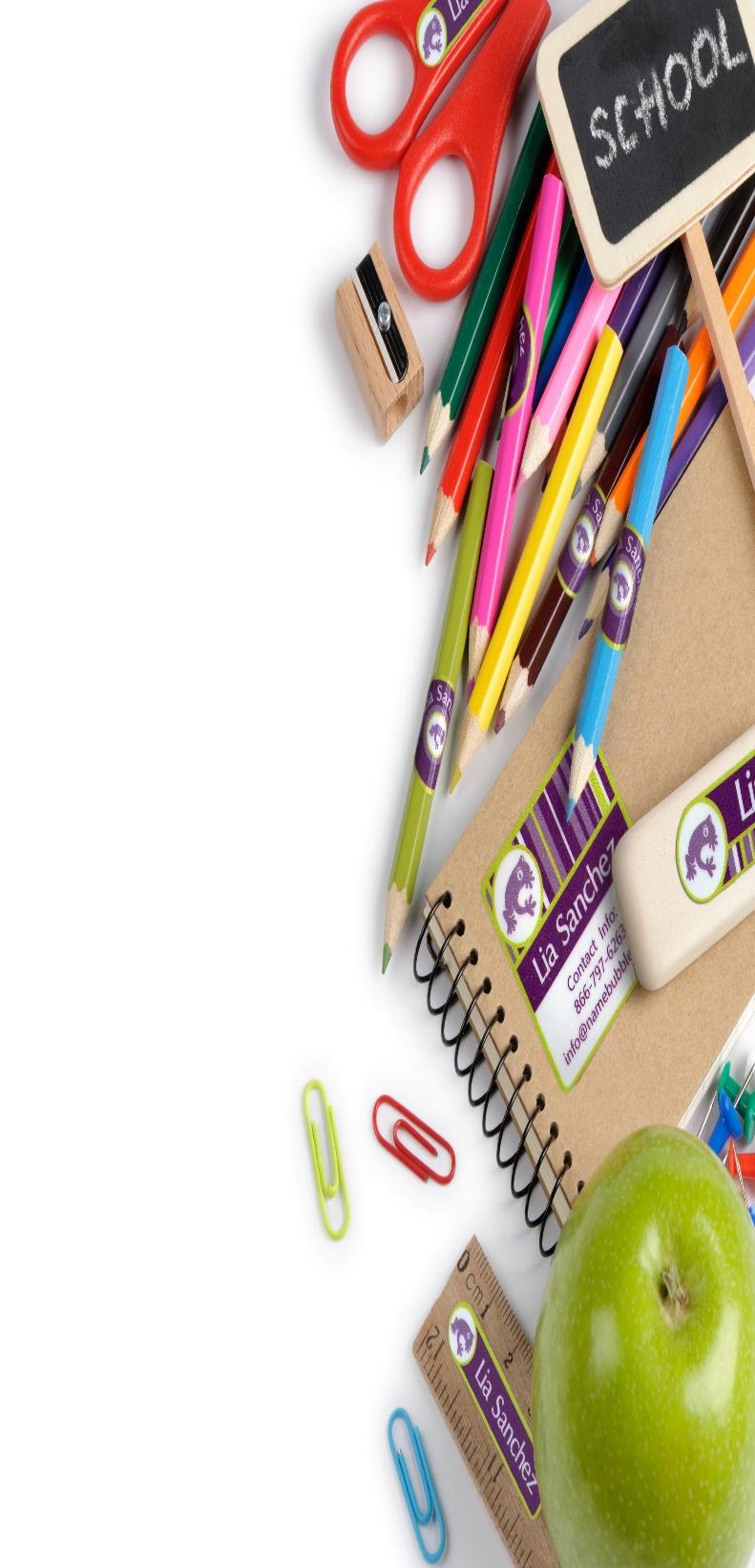 Thank You,Mrs. Grzegorczyk & Mrs. Sprywa	ScienceMathEnglish Language ArtsSocial StudiesReligion2 inch binder to share with Sci. & Eng. 2 inch binder to share with  Math & Soc.1 inch binder(1) red spiral notebook (1) blue spiral notebook(1) yellow spiral notebook(1) green spiralnotebook(1) purple spiral notebook(1) red plastic folder for binder(1) pack of loose leaf college ruled paper for binder(1) blue plastic folder for binder(1) pack of loose leaf college ruled paper for binder(1) yellow plastic folder for binder(1) pack of loose leaf college ruled paper for binder(1) green plastic folder for binder(1) pack of loose leaf college ruled paper for binder(1) purple plastic folder for binder(1) pack of loose leaf college ruled paper for binder(10) dividers with tabs for shared binder: Sci. & Eng.(1) graph paper(1) multi-folder for writing portfolio (10) dividers with tabs for shared binder: Math & Soc.(1) Catholic Youth Bible